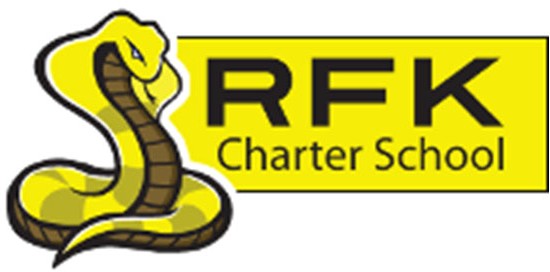 4300 Blake Rd. SW Albuquerque, NM 87121PHONE: 505‐243‐1118	FAX: 505‐242‐7444MissionRFK Charter School prepares, motivates, and supports students to achieve their college and career goals.in partnership with their families and the community goals in partnership with their families and the community.Governance Council Meeting Minutes Thursday, October 19, 2023 4:30 p.m.RFK GC Board President, Mark Walch called a regular GC Meeting at 4:40pm on Thursday, October 19, 2023.All Board Members: Mark Walch, PresidentAngel Garcia, Vice PresidentApril Gallegos, SecretaryMichelle ColemanCarlos CaballeroZoom:Lawrence BarelaAbsent (excused):Sylvia McClearyQuorum: YesStaff:Robert BaadeIrene SanchezAradeli IbarraLinda SanchezApproval of Agenda:April Gallegos made a motion to accept the October 19, 2023, GC Meeting Agenda. Angel Garcíaseconded the motion.  All in favor with no one opposing.  Meeting Agenda for October 19, 2023, is accepted and carried out.   Approval of Meeting Minutes:Angel Garcia made a motion to accept the September 21, 2023, Meeting Minutes. Michelle Coleman seconded the motion. All in favor with a unanimous vote and no one opposing. Meeting Minutes are accepted and submitted.Public Comment:Angel Garcia with Albuquerque Community Safety Department spoke about his part regarding a “refocus” intervention plan to assist students that have behavioral issues and need a bit more attention in hopes of having a better educational outcome.  April Gallegos extended support from an outside community organization that has offered holiday support to students.Middle School.MS Principle, Aaron Arellano Reports the following:7th Graders continue to work with Saga Tutoring three days throughout the week. Our math teacher has shared that tutoring groups are working well.We are rolling out the Freckle Intervention for both Reading and Math. All teachers are supporting this intervention as everyone recognizes the need to support the academic holes our students are experiencing. Each teacher is giving up one day a week to roll out Freckle within their class.I have met with all MS teachers regarding their recent walkthroughs in hopes of supporting them in the classrooms.John Hopkins continues to work with our 8th Grade Advisory Classes with the Skills for Secondary School Success or 4S curriculum.Current Enrollment at the MS – 73 students (14 – 6th graders, 18 – 7th graders, and 41 – 8th graders).High School:HS Executive Director, Robert Baade reports as follows:Early Childhood Development dual enrollment started October 18, 2023 in the afternoon.STARS testing has completed and while data is in review, students will implement Freckle in all math and english classes.PSAT testing has completed and students will begin next round of state testing.Current enrollment is 260Finance Committee Report:Michelle Coleman makes a motion to approve the Finance Report for September 2023. Carlos Caballero seconded the motion. All in favor with a unanimous vote no one opposing. The Finance Report for September 2023 is accepted and carried out.Cash Disbursements for September 2023:Michelle Coleman makes a motion to approve Cash Disbursements for September 2023 in the amount of, $526,955.90.  Carlos Caballero seconded the motion. All in favor with a unanimous vote and no one opposing.  Cash Disbursements in the amount of $526,955.90 are accepted and carried out.BARS: Lawrence Barela makes motion to approve Bar# 001-051-2324-0009-I, FUND 27107 for $7,312.00. Angel Garcia seconded the motion. All in favor with a unanimous vote and no oppositions. Bar is accepted and carried out.Lawrence Barela makes motion to approve Bar# 001-051-2324-0010-IB, FUND 26107 for $141,300.00. Angel Garcia seconded the motion. All in favor with a unanimous vote and no oppositions. Bar is accepted and carried out.Lawrence Barela makes motion to approve Bar# 001-051-2324-0011-IB, FUND 21000 for $253.765.00. Angel Garcia seconded the motion. All in favor with a unanimous vote and no oppositions. Bar is accepted and carried out.PED-MRI Presentation:Linda Sanchez presented the SSRA Site Visit PowerPoint.Equity Council Meeting: Aaron Arellano attended the state Equity Meeting last week here in Albuquerque with many schools from around the state. He will update the group during the November GC Board meeting.Executive Director’s Report:RFK Executive Director, Robert Baade, report has made way throughout the meeting has a few more points to make.  Such as:The field work has completed for the auditThe USDA grant in partnership with the South Valley Economic Center has started connecting the RFK Farm school project to culinary arts and began to attempt new recipes that increase nutritional value to school meals.Guns to Gardens is back and beginning December 1, students will show a guitar and xylophone in Colorado Sprind and then over at the South Broadway Cultural Center immediately following the return.Santa Fe Community College Teachers are going to come to RFK and spend some time with students.Mr.  Baade closes with assuring that after the PED site visit on the 31st of October, he will focus on formal teacher evaluations, the development of the new facility, legislative session agenda items and a corrective action plan regarding the audit.Wants the focus to be student academic outcomes and teachert development. And lastly, invites the GC Board to a meeting on November 3, 2023 with the APS Board.  And the APS Charter School Team requests at least two GC board members for the summit.Council Training Hours and Attendance:There had been a report that was sent by Melissa Brown and the group will look it over and get the needed hours of training done.Housekeeping: training hours & conflict of interest forms:GC Board has set a date for another training on December 2nd at 10am.Adjourn:Angel Garcia makes a motion to adjourn the meeting. April Gallegos seconded the motion. GC President, Mark Walch adjourns at 6:40pm.Next meeting:November 19, 2023Minutes by: RFK GC Board Secretary, April GallegosRFK MS Office Manager, Aradeli Ibarra______________________________________________Governance Council Secretary Signature______________________________Date